IB Math Sequencing 

IBDP Math Options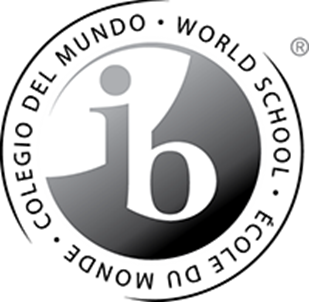 Math SL: Applications and Interpretation IB3198XAMath SL: Analysis and ApproachesIB3197XAdeveloping mathematics for describing our world and solving practical problems harnessing the power of technology alongside exploring mathematical modelsmathematics seen in a practical contextdeveloping mathematics to become fluent in the construction of mathematical arguments develop strong skills in mathematical thinkingexploring real and abstract applications of these ideas, with and without technologyTopics Covered and Suggested Teaching Hours:Number and Algebra 16 hoursFunctions 31 hoursGeometry and Trigonometry 18 hoursStatistics and Probability 36 hoursCalculus 19 hours
Internal Assessment: Mathematical Exploration 30 HoursTopics Covered and Suggested Teaching Hours:
Number and Algebra 19 hoursFunctions 21 hoursGeometry and Trigonometry 25 hoursStatistics and Probability 27 hoursCalculus 28 hours
Internal Assessment: Mathematical Exploration 30 HoursTotal Teaching Hours for Math Standard Level (SL): 150 hoursTotal Teaching Hours for Math Standard Level (SL): 150 hours